ProfilPartner v TPA Česká republikaSoudní znalec v oboru ekonomikaČlen Královského institutu diplomovaných znalců (MRICS)Publikační a lektorská činnostProfesní kariéraOd roku 2021 partner v TPA Česká republika Od roku 2006  zaměstnanec v TPA Česká republikaLektor v několika vzdělávacích agenturáchVíce než 15 let zkušeností v oblasti oceňování, strukturací, přeměn, M&A a strategického poradenství Vzdělávání a certifikátyAbsolvent doktorského studia VŠE PrahaSoudní znalec v oboru ekonomikaProfesní sítěČlen Královského institutu diplomovaných znalců (MRICS)Člen Katedry financí a oceňování podniku VŠE PrahaJazyková vybavenostAnglický jazykČeský jazykKlientské zaměření/službyBUSINESS CONSULTINGOBCHODNÍ DUE DILIGENCEOCEŇOVÁNÍPODNIKOVÉ FINANCEPORADENSTVÍ PŘI TRANSAKCÍCHRESTRUKTURALIZACEOdvětvíADVOKÁTNÍ KANCELÁŘEBANKOVNICTVÍ, POJIŠŤOVNICTVÍ A FINANČNÍ SLUŽBYENEREEGTIKA, TEPLÁRENSTVÍ, VODÁRENSTVÍHOLDINGOVÉ SPOLEČNOSTINEMOVITOSTIPRIVATE EQUITY FONDYSTROJÍRENSTVÍ A ZPRACOVATELSKÝ PRŮMYSLKontaktTomáš Podškubkatomas.podskubka@tpa-group.czTelefon: +420 222 826 211Mobil: +420 725 519 764TPA Česká republikaAntala Staška 2027/79, Praha 4, 140 00Telefon: +420 222 826 311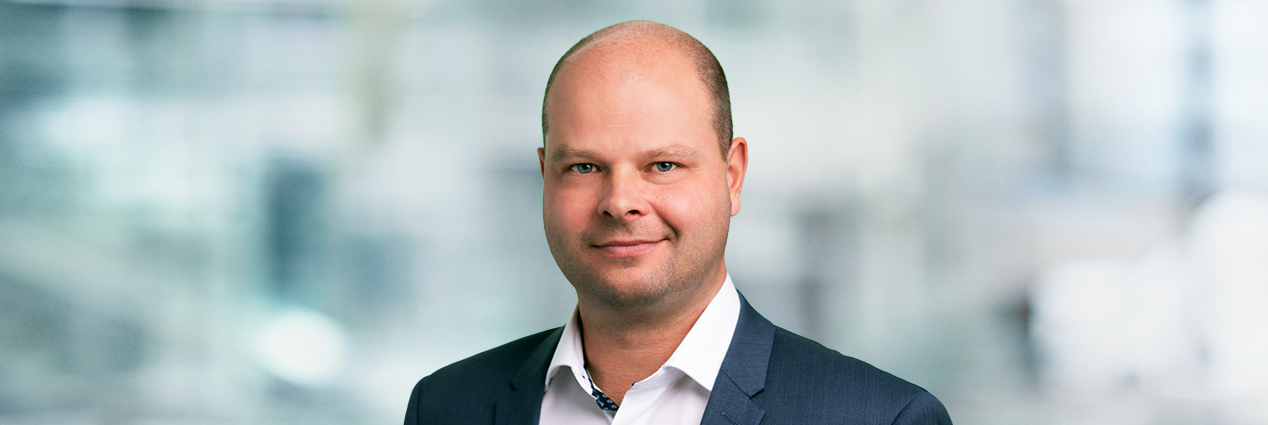 Tomáš Podškubka